Visitando: Bangkok, Chiang Rai, Mujeres Jirafas, Chiang Mai, Hanói, Bahía de Halong, Hoi An, Hue, Ho Chi Minh, Siem Reap, Phnom Penh  17 días 16 noches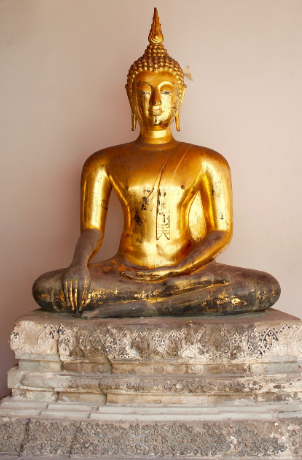 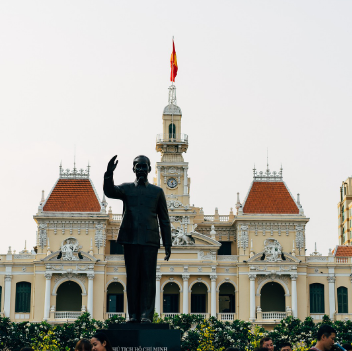 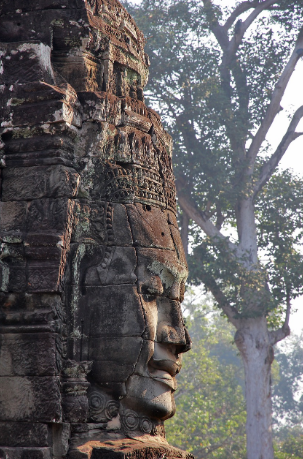 Recorrer los lugares más emblemáticos del Sudeste Asiático, un viaje imperdible que hay que realizar, visitando ruinas de civilizaciones antiguas, playas hermosas, ciudades que combinan un desarrollo moderno sin olvidar su rico pasado: Bangkok y sus maravillosos templos junto con la artística Chiang Mai y las maravillas naturales de Chiang Rai, en Tailandia; Vietnam con los paisajes de la Bahia de Halong y las ciudades de Hanói, Hoi An y Ho Chi Minh; los Tempos de Angkor en Camboya y su capital, Phnom Penh, una ciudad en movimiento donde bares en azoteas, mercados bulliciosos y templos relucientes se encuentran uno al lado del otro.SALIDA	juevesINCLUYETraslado aeropuerto– hotel – aeropuerto, en Bangkok, Ho Chi Minh, Siem Reap y Phnom Penh, en servicio compartido.Traslado aeropuerto – hotel en Chiang Rai, en servicio compartido.Transporte terrestre como lo indica el itinerario: Chiang Rai – Chiang Mai.Traslados hotel – aeropuerto en Chiang Mai, en servicio compartido.Traslado aeropuerto – hotel en Hanói, en servicio compartido.	Transporte terrestre como lo indica el itinerario: Hanói – Bahia de Halong – aeropuerto de Hanói.Traslado aeropuerto – hotel en Hoi An (Da Nang), en servicio compartido.	Transporte terrestre como lo indica el itinerario: Hoi An – Da Nang – Hue.Traslado al aeropuerto en Hue, en servicio compartido.	Recorrido terrestre en bus con aire acondicionado. 2 noches de alojamiento en Bangkok.1 noche de alojamiento en Chiang Rai.2 noches de alojamiento en Chiang Mai.2 noches de alojamiento en Hanói.1 noche de alojamiento en la Bahía de Halong.2 noches de alojamiento en Hoi An.1 noche de alojamiento en Hue.2 noches de alojamiento en Ho Chi Minh.2 noches de alojamiento en Siem Reap.1 noche de alojamiento en Phnom Penh.  Desayuno diario en los horarios establecidos por los hoteles.	12 almuerzos en restaurantes locales, durante el recorrido (no incluyen bebidas).	4 cenas en el barco en la Bahía de Halong (no incluyen bebidas)Visitas con guía de habla hispana, a excepción a bordo del crucero en bahía de Halong que no permite el acceso del guía, los pasajeros serán atendidos por la tripulación del barco en inglés.Entradas a los sitios de interés durante las visitas y excursiones.Visita a templos budistas en Bangkok, en servicio compartido.En Chiang Rai, de acuerdo a la fecha del viaje se visitará: Hasta octubre 31, el Triángulo de Oro con paseo en un barco tradicional.A partir de noviembre 1 a marzo 31, 2025: la cultivadora de té Chui Fong.En Chiang Ria visita a la Casa Del Opio, a los pueblos de las minorías étnicas y visita al poblado de las famosas mujeres jirafa, en servicio compartido.En Chiang Rai, visita en barco tradicional a los pueblos de las minorías étnicas a lo largo del río Kok. También se visitará Wat Rong Suea Tean o Templo Azul y el templo blanco de Wat Rong Khun en servicio compartido.En Chiang Mai, visita al templo Wat Doi Suthep, en servicio compartido.Visita en Chiang Mai a algunas fábricas de artesanías locales, la granja de las orquídeas y el santuario de elefantes, en servicio compartido.Visita de día completo de Hanói, en servicio compartido.Paseo en ciclo pousse.Crucero compartido en la Bahía de Halong.A partir de noviembre 1°, en Hoi An, al anochecer, navegación por el río Hoai, en servicio compartido.Visita de medio día de Hoi An, en servicio compartido.Visita de la pagoda Linh Ung en Da Nang, en servicio compartido.  Visita de la pagoda de Thien Mu (Dama Celestial) y exploración del mercado de Dong Ba en Hue, en servicio compartido. Visita de día completo de la ciudad imperial y la tumba del emperador Khai Dinh de Hue, en servicio compartido.Visita de día completo Ho Chi Minh, en servicio compartido.Visita de medio día del conjunto de templos Rolous en Siem Reap, en servicio compartido.Visita de día completo de Angkor Thom y Angkor Wat, en Siem Reap, en servicio compartido.Asistiremos a una ceremonia budista con monjes en una pagoda, en Siem Reap, en servicio compartido.Visita al templo hinduista Banteay Samre y al templo de Banteay Srei, en Siem Reap, en servicio compartido.Visita a los artesanos D’Angkor en Siem Reap, en servicio compartido.Visita de medio día a Phnom Penh, en servicio compartido.Una botella de agua y una toalla refrescante por día de excursión.NO INCLUYE2% sobre el valor del paquete turístico por el manejo de divisas, valor cobrado por pago en efectivo en moneda extranjera no reembolsable.Tiquetes aéreos. (Q de combustible, Impuestos de tiquete, Tasa Administrativa).Tasas de aeropuerto.Tiquetes aéreos domésticos: Bangkok – Chiang Rai // Chiang Mai – Hanói // Hanói – Da Nang // Hue – Ho Chi Minh // Ho Chi Minh – Siem Reap // Siem Reap – Phnom Penh // Phnom Penh – Bangkok.Alimentación no estipulada en los itinerarios.Bebidas durante las comidas.Propinas.Traslados donde no este contemplado.Extras de ningún tipo en los hoteles.Excesos de equipaje.Gastos de índole personal.Gastos médicos.Visa para Tailandia.Visa para Vietnam.Visa para Camboya.Tarjeta de asistencia médica.DÍA 1		JUEVES		BANGKOK		Llegada al Aeropuerto de Suvarnabhumi en Bangkok, encuentro con el guía y traslado al hotel. AlojamientoNota: Hora de entrada al hotel: 15:00 horas.DÍA 2 		VIERNES		BANGKOKDespués del desayuno, visita a tres de los templos budistas más inusuales empezando por Wat Traimit. Situado en el extremo de Chinatown, en Yaowarat Road, cerca de la estación de tren Hualampong, Wat Traimit alberga el Buda de oro macizo más grande del mundo, midiendo casi cinco metros de altura con un peso de cinco toneladas y media. Luego, la excursión continuará hacia Wat Pho, el templo más grande de Bangkok, el templo del enorme Buda reclinado y los Chedis de los Reyes. Este se encuentra detrás del Templo del Buda. Es uno de los mayores templos de la ciudad y famoso por su gigantesco Buda reclinado que mide 46 metros de largo y está cubierto de oro.  A continuación, visitará el Palacio Real, que es, sin duda, el monumento más famoso de la ciudad. Construido en 1782, y por 150 años la casa del rey de Tailandia, la corte real y la sede administrativa del gobierno, el Gran Palacio de Bangkok es un edificio antiguo que continúa impresionando a sus visitantes con su hermosa arquitectura y detalles. Dentro del complejo, se encuentra Wat Phra Kaew o el Templo del Buda Esmeralda (oficialmente conocido como Wat Phra Sri Rattana Satsadaram), considerado como el templo budista más importante de Tailandia, consagra la imagen de un muy reverenciado Buda meticulosamente tallado en un solo bloque de jade. Tarde libre. Alojamiento en el hotel.DÍA 3		SÁBADO		BANGKOK – CHIANG RAI (VUELO NO INCLUIDO)Después del desayuno traslado al aeropuerto para tomar el vuelo hacia Chiang Rai (vuelo no más tarde de las 09:00 am). Bienvenida por el guía de habla hispana. Itinerario hasta octubre 31:Continuación en mini bus y visita al Triángulo de oro, donde se encuentran las fronteras entre Myanmar (ex Birmania), Laos y Tailandia en el Río Mekong. Paseo en barco tradicional de 30 minutos disfrutando de la vida diaria de la gente de Laos. Almuerzo. Visita a la Casa Del Opio antes visitar los pueblos de las minorías étnicas Akha y Yao. Visita al poblado de las famosas mujeres jirafa. Cena y alojamiento en el hotel.Itinerario a partir de noviembre 1 a marzo 31 de 2025:Se procederá a Chui Fong, una hermosa cultivadora de té. En un ambiente rodeado de plantaciones en las laderas de pequeñas colinas, podrán disfrutar de varias delicias como helado de té, torta de té (a gasto propio) y un almuerzo. Próximamente, pasaremos por un museo de opio antes de salir hacia el distrito de Mae Chan al norte de Chiang Rai. Luego continuaremos a pie, subiendo por las colinas a través de calles angostas para visitar una aldea de las minorías étnicas Akha y Yao. Nuestro último destino del día será una de las aldeas Karen, donde conoceremos a esta famosa tribu montañera – el grupo étnico minoritario más grande de Tailandia. Esta tribu originaria de Tíbet emigró a lo que hoy se conoce como Myanmar hace unos dos mil años. Durante el siglo XVIII, se estima que el conflicto político y la persecución fomentaron su migración masiva hacia el norte de Tailandia, donde todavía al día de hoy se encuentran sin un estado residencial oficial. La tribu es más reconocida por las mujeres Kayan – un subgrupo de los Po (Karen rojo) – cuyos cuellos están adornados en anillos de latón. A veces hasta empezando desde los cinco años, la presión constante empuja sus clavículas y costillas hacia abajo, dando la impresión de un cuello extendido; la razón detrás de su apodo ‘mujeres jirafa’ – una vista asombrosa. Al concluir, traslado al hotel. Cena y alojamiento en el hotel.DÍA 4		DOMINGO		CHIANG RAI – CHIANG MAIDesayuno en el hotel. En la mañana nos trasladaremos al muelle y tomaremos un placentero paseo en bote tradicional por el río Kok visitando las tribus Karen que viven en cabañas de bambú en plena selva. Continuaremos con la visita al Templo Wat Rong Suea Tean, también conocido como el Templo Azul, otro templo budista moderno inusual que se distingue por su intenso color azul y sus estatuas elaboradas. Seguidamente visitaremos el famoso templo blanco de Wat Rong Khun. Después de la visita nos dirigiremos desde Chiang Rai a Chiang Mai por carretera (3 horas). Llegada a Chiang Mai y almuerzo. Visita al complejo de templos Wat Doi Suthep, el más conocido de Chiang Mai, situado en la cima de una pequeña colina a 15 kilómetros al noroeste de la ciudad. Cena y alojamiento en hotel.DÍA 5		LUNES		CHIANG MAIDesayuno en el hotel. Por la mañana visitaremos algunas fábricas de artesanías locales. También se visita una fábrica de esculturas de madera donde es posible comprar antigüedades birmanas. Salida hacia el valle de Mae Sa visitando la granja de las orquídeas. Almuerzo. Después nos trasladaremos al santuario de elefantes para aprender sobre estos animales, y realizar diversas actividades incluso darles comida y tomar un baño, una experiencia inolvidable. Cena Kantoke. Regreso y alojamiento en el hotel.Nota: Se podrá OPCIONALMENTE visitar un campamento tradicional en lugar del santuario de elefantes con un cargo adicional por recogerlos en el hotel, con traslado al campamento de elefantes con espectáculo. No incluye montar en el elefante. Guía de habla hispana no garantizado durante la temporada alta.También este día, se podrá cambiar OPCIONALMENTE todas las actividades programadas por una visita a la Patara Elephant Farm:  Encuentro con su guía para partir rumbo a Patara Elephant Farm, donde conoceremos muy de cerca a estos animales.  Haremos una sesión de entrenamiento que incluye, senderismo para encontrar al elefante en la selva, donde aprenderemos acerca de la gestión agrícola del elefante y el programa de cría de elefantes. Nos acercaremos y estaremos con los elefantes, donde también aprenderemos y observaremos el temperamento que tienen, además coincidiremos con su hora de comer.  Conoceremos sobre el cuidado diario de la salud para los elefantes, las pruebas de embarazo y el cuidado de la madre con sus bebés. Aprenda sobre el cuidado de la piel del elefante y báñelo en el río. Haremos un trayecto a lomos del elefante hasta una cascada, donde tomaremos el almuerzo tipo picnic y nos refrescaremos. Al acabar, vuelta a la granja para la hora de comer de los elefantes. Después de una sesión de fotos con los elefantes, regreso al hotel. Esta excursión opcional substituye todo el programa mencionado para este día.  Excursión con guía solo en inglés.DÍA 6		MARTES		CHIANG MAI – HANOI (VUELO NO INCLUIDO)Desayuno en el hotel. Traslado al aeropuerto de Chiang Mai para conectar con el vuelo a su próximo destino Hanói. Llegada y traslado a la ciudad (1 hora), mientras tanto, podrán ir obteniendo una primera impresión de Hanói y su asombrosa fusión entre el bullicio y la serenidad. Tiempo libre hasta registro en el hotel (normalmente las habitaciones están disponibles a partir de las 14.00 horas, aunque si hay disponibilidad, suelen facilitarlas antes). Alojamiento en el hotel.DÍA 7 		MIÉRCOLES		HANÓITras el desayuno, empezamos las visitas a Hanói, la capital de Vietnam. Es considerada también como una de las pocas ciudades asiáticas con avenidas arboladas, arquitectura colonial francesa, lagos apacibles y templos orientales.  El recorrido incluye la visita al Templo de la Literatura, la primera universidad de Vietnam, fundado en 1070 en honor a Confucio y considerado como el símbolo de Hanói. Seguimos con la ruta al Mausoleo de Ho Chi Minh, visitando la parte exterior del mismo desde la plaza Ba Dinh. Continuaremos hacia la Pagoda del Pilar Único, construida en 1049 sobre un solo pilar de piedra por el Emperador Ly Thai Tong, quien reinó desde 1028 hasta 1054. La pagoda está diseñada a semejanza de una hoja de flor de loto en honor a Buda. Almuerzo. Después del almuerzo, tendremos una experiencia con las flores y su tradicional forma de adornarlas. Visita a una floristería artesanal para ver cómo se realizan los ramos, cómo se transmite y conserva este hermoso y tradicional arte espiritual de Vietnam que ha llegado a nuestros días generación tras generación. Los invitados aprenderán a reconocer flores exóticas a la vez que disfrutan preparando una ofrenda floral espiritual. Posteriormente llegamos al lago Hoan Kiem, el corazón de Hanói, donde daremos un paseo alrededor del lago con una vista panorámica al templo Ngoc Son, situado en medio del lago, y el puente rojo The Huc. Por último, realizaremos un paseo panorámico en ciclo pousse (una especie de triciclo que en su parte delantera lleva un carrito), por el Barrio Antiguo de Hanói, también conocido como el barrio de las 36 calles, ya que en su tiempo fue conocido por el oficio de los artesanos que las habitaban y por los talleres que allí había. Regreso al hotel y alojamiento.DÍA 8 		JUEVES		HANÓI – BAHÍA DE HALONG  Después del desayuno, encuentro con el guía en el hall del hotel. Salida por carretera hacia la Bahía de Halong, que significa “el dragón que desciende del mar” en vietnamita, y según la leyenda, fue un dragón quien formó las islas de la bahía. Un trayecto a través de las ricas tierras agrícolas del delta del río Rojo, su paisaje de campos de arroz y búfalos de agua, ejemplo de la vida rural y tradicional, será su primer encuentro con el auténtico Vietnam rural. Llegada a Halong y embarque a bordo de la tradicional embarcación de madera, “junco”. Almuerzo a bordo.  Continuaremos navegando y descubriendo miles de islas e islotes de abundante vegetación que emergen en la bahía con sus insólitas formas y diferentes tamaños. Las aguas color esmeralda de este legendario tesoro nos llevan a explorar islas sublimes como la de la Tortuga, la del Perro, la Cabeza de Hombre, etc. Debido a su singular belleza, peculiaridad geológica, riqueza biológica, importancia cultural e histórica, la Bahía de Halong fue declarada Patrimonio de la Humanidad por la UNESCO en 1994 e incluida en la lista de las Siete Maravillas Naturales del Mundo desde 2011.Más allá de la contemplación del magnífico paisaje., disfrutamos de tiempo libre o de algunas de las actividades OPCIONALES tales como nadar, practicar kayak o participar en una demostración de cocina vietnamita en la terraza solárium. Cena y alojamiento a bordo. Notas: El itinerario del crucero está sujeto a cambios sin previo aviso por motivos meteorológicos.DÍA 9 		VIERNES		BAHÍA DE HALONG – HANÓI – DA NANG (VUELO NO INCLUIDO) – HOI ANA la salida del sol y para aquellos que estén interesados hay una clase de Tai chi OPCIONAL en la terraza solárium.Continuamos navegando por la bahía de casi 2000 islas de roca calcárea y disfrutando de sus paisajes únicos. Aprovechar este increíble momento para sacar las mejores fotos de esas maravillas. Tendremos un buen desayuno brunch para recargar baterías y emprender el retorno a tierra. Desembarcamos en el muelle de Halong, desde donde nos trasladamos a Hanói por carretera hasta el aeropuerto para tomar el vuelo a Da Nang. A su llegada, tenemos el traslado directo hasta Hoi An (aprox. 30 minutos). Llegada y alojamiento en el hotel.A partir de noviembre 1°, al anochecer, traslado al río Hoai, por donde navegaremos. Este río tiene un significado muy especial para los habitantes de Hoi An, ya que ha sido testigo de los acontecimientos acaecidos en Vietnam a través de los años. Cuando cae la noche, las calles se iluminan con farolillos y luces de colores, también se lanzan linternas al agua para pedir buenos augurios. La ciudad luce un nuevo aspecto brillante y misterioso. Desembarque y tiempo libre para pasear por la calle y volver al hotel por su cuenta. Alojamiento en el hotel.DÍA 10	SÁBADO		HOI AN Después del desayuno, empezamos la visita de la ciudad de Hoi An, un importante puerto comercial de Asia en los siglos XVII y XVIII, cuya arquitectura y relajado estilo de vida han cambiado poco en los últimos años. Llegada al Barrio Antiguo, desde donde empezaremos el paseo a pie por el centro de la ciudad antigua para visitar Phung Hung (Antigua casa de los mercaderes), el puente japonés cubierto con más de 400 años de antigüedad, la sala de Phuc Kien, la antigua Casa Tan Ky con su arquitectura tradicional y el museo de historia Sa Huynh. Almuerzo en restaurante. Tarde libre para disfrutar de la playa, pasear por el colorido mercado del centro o realizar compras. Alojamiento en el hotel.  DÍA 11	DOMINGO		HOI AN – DA NANG – HUEDesayuno en el hotel. A continuación, traslado a Danang, visita panorámica de la ciudad Danang. Visita a la Pagoda Linh Ung con la preciosa vista de la ciudad y la encantadora costa de la Península Son Tra. Seguiremos por carretera hacia Hue, antigua capital imperial de Vietnam, a través del paso Hai Van (“Océano de las nubes” en vietnamita) y de la pintoresca playa de Lang Co. A la llegada, almuerzo y posterior traslado al hotel para los trámites de registro. Por la tarde, visitaremos la pagoda de Thien Mu (Dama Celestial), el símbolo de Hue y que fue construida en 1601 entre un río y un bosque de pinos, a orillas del famoso río Perfume. Antes de regresar al hotel, exploraremos el animado mercado de Dong Ba, un sitio importante para los habitantes de Hue, un lugar para experimentar la vida vietnamita. Alojamiento en el hotel.     DÍA 12	LUNES		HUE – HO CHI MINH (VUELO NO INCLUIDO)                   Después del desayuno, visita de la ciudad imperial de Hue, la antigua capital del país por más de 140 años, descubriendo su rico pasado histórico de gloriosas joyas monumentales dispersas entre sus murallas. Visita de la Ciudadela Imperial, declarada Patrimonio de la Humanidad por la UNESCO en 1993, que acoge en su interior a la mítica “Ciudad Púrpura Prohibida”. La urbe fue protegida por una enorme muralla junto a un foso cuya longitud alcanza los 10 km con muros de 2 metros de espesor, y fue desde donde gobernó la dinastía Nguyen entre 1802 y 1945. Después, visitamos la tumba del emperador Minh Mang, también conocida como “templo de la gracia suprema”. Almuerzo y a continuación visita de la tumba más espectacular de la ciudad de Hue, la tumba del emperador Khai Dinh. Recorremos el Pabellón de la Estela, la sala de la tumba, la estatua en bronce del emperador, etc. con su abrumadora y deslumbrante decoración. Salida en el vuelo a Ho Chi Minh (Saigón). Llegada y traslado al hotel. Alojamiento.DÍA 13 	MARTES		HO CHI MINH Después del desayuno, traslado para visitar los túneles de Cu Chi, un impresionante complejo de túneles subterráneos de más de 200 kilómetros y que fueron la base de operaciones de las guerrillas del Viet Cong durante la Guerra de Vietnam. Luego regresamos a la ciudad de Ho Chi Minh para almorzar. Por la tarde, visitamos la ciudad, aún llamada Saigón por muchos locales, donde veremos primero el histórico Palacio de la Reunificación (visita exterior) y la antigua Oficina Central de Correos con su impresionante arquitectura. Daremos un paseo por la calle peatonal de Nguyen Hue donde se reúnen los edificios municipales, la estatua de Ho Chi Minh y el Ayuntamiento de la ciudad, y terminamos la visita de Ho Chi Minh. Más tarde, pueden tomar OPCIONALMENTE un auténtico "cafetito" vietnamita, disfrutar del atardecer o vivir el paisaje bullicioso de la ciudad, sus negocios y su amable gente. Alojamiento en el hotel.DÍA 14 	MIÉRCOLES		HO CHI MINH – SIEM REAP (VUELO NO INCLUIDO)Desayuno y tiempo libre. A la hora convenida, traslado al aeropuerto para tomar el vuelo hacia Siem Reap. Llegada al aeropuerto internacional, encuentro con el guía y traslado al hotel. Alojamiento. Almuerzo. Por la tarde, empezaremos las visitas del conjunto de templos Rolous: el Preah Ko, el templo de la montaña de Bakong y el templo Lolei, situado en medio de una antigua reserva de agua o Baray. Este conjunto de templos data de finales del siglo IX y es un espléndido exponente del arte jemer. Representan los restos de Hariharalaya, la primera capital del gran imperio de Angkor en la era Jemer. Resto del día libre. Alojamiento en el hotel.DÍA 15	JUEVES		SIEM REAP Desayuno en el hotel. Salida en tuk-tuk (especie de motocarro, un vehículo muy típico en Camboya) hacia la puerta Sur, desde donde se puede contemplar sus impresionantes estatuas representando el movimiento del océano, la Antigua capital de Angkor Thom (Siglo XII), el templo de Bayon con sus 54 torres decoradas y cerca de 200 enigmáticas caras sonrientes de Avalokitesvara, el templo de Phimeanakas, las terrazas del rey leproso y de los elefantes y las cámaras reales. A continuación, visita del templo Ta Prohm, uno de los más espectaculares templos del área, que se ha mantenido relativamente igual que cuando fue descubierto y retiene todavía gran parte de su misterio. Almuerzo. Por la tarde, traslado en bus para visitar el más famoso de todos los templos, Angkor Wat – Declarado Patrimonio Mundial de la Humanidad por la UNESCO. El complejo de este templo cubre 81 hectáreas, comparable en extensión con el Palacio Imperial de Pekín. Las conocidas cinco torres forman parte de la bandera camboyana. Representan los 5 picos de Meru, los muros cercándolas, son las montañas y el valle rodeándolos, el océano. Contemplamos esta obra de arte del siglo XII, considerada entre los historiadores como el primer ejemplo de arquitectura y arte clásicos jemer, mientras disfrutamos de su precioso atardecer – un excelente panorama para terminar el día. Regreso al hotel y alojamiento.DÍA 16 	VIERNES		SIEM REAP – PHNOM PENH (VUELO NO INCLUIDO)Desayuno en el hotel. Asistiremos a una ceremonia budista con monjes en una pagoda donde aprenderemos más del budismo y cómo esta religión influye en la cultura camboyana. Terminaremos la ceremonia con una oración de los monjes para repartir suerte y bendiciones. A continuación, visitamos el templo hinduista Banteay Samre. Este lugar sagrado, dedicado al dios Shivá, está decorado con abundantes relieves de temática hinduista, narrando diversas escenas del Ramayana. Seguimos la excursión por el gran templo de Banteay Srei (significa literalmente “ciudad de la victoria”), conocido hoy en día como la “Ciudadela de las Mujeres” por ser el único templo del imperio jemer que no fue construido para un monarca, si no, por y para mujeres. Edificado en base a los reglamentos de construcción Angkoriana, Banteay Srei es un bello y elegante templo a pequeña escala, un palacio de hadas en el centro de un bosque sin fin. Contemplamos esta “joya del arte jemer”, su fachada de piedra rosa arenisca, sus esculturas, relieves tallados con gran precisión y seguimos aprendiendo sobre el arte del antiguo imperio jemer. Almuerzo en un restaurante. En el camino de vuelta, visitamos los artesanos D’Angkor - el centro de ayuda a los jóvenes camboyanos para mantener viva la artesanía tradicional. Traslado al aeropuerto de Siem Reap para tomar el vuelo a Phnom Penh. Llegada y traslado al hotel. Alojamiento.DIA 17	SÁBADO		PHNOM PENH Desayuno en el hotel. A continuación, visita a Phnom Penh, una ciudad de arquitectura increíblemente variada con diversas influencias, dolorosa historia durante la época de los Jemeres Rojos (1975-79) y numerosos conflictos bélicos que vivió en el siglo XX. Comenzamos por el Museo Nacional de Camboya que alberga una de las mayores colecciones del mundo de arte jemer, incluyendo cerámicas, esculturas, bronces y objetos etnográficos. Continuaremos hacia el Palacio Real, un conjunto de edificios en donde se encuentra la residencia de los reyes de Camboya. Luego, visitaremos el Wat Preah Morakat (Pagoda de Plata) que se encuentra en el lado sur del Palacio Real. Esta pagoda fue construida durante el reinado del rey Norodom entre 1885 y 1902, en estilo de arquitectura jemer con estructuras de madera. Terminamos visitando el templo Wat Phnom, uno de los templos budistas más importantes de Phnom Penh, que también es el centro de celebración del año nuevo camboyano. Traslado al aeropuerto internacional de Phnom Penh para tomar su vuelo de salida. Notas: Registro de salida del hotel deberá ser antes de las 11:00 am.Recomendamos que el vuelo de salida sea después de las 5:00 pmFIN DE LOS SERVICIOSPRECIOS POR PERSONA EN USDVigencia: marzo 31 de 2025. Precios base mínimo 2 pasajeros.La validez de las tarifas publicadas aplica hasta máximo el último día indicado en la vigencia.Hoteles previstos o de categoría similar.Precios sujetos a cambio sin previo aviso.Valor más alto en habitación triple se debe a que en Halong, en los cruceros, la cabina triple se convierte en 1 doble twin + 1 sencilla.Aplican gastos de cancelación según condiciones generales sin excepción.TIQUETES AÉREOS INTERNOS Para este programa se requiere vuelos domésticos en la ruta: Bangkok – Chiang Rai // Chiang Mai – Hanói // Hanói – Da Nang // Hue – Ho Chi Minh // Ho Chi Minh – Siem Reap // Siem Reap – Phnom Penh // Phnom Penh – Bangkok.Bangkok – Chiang Rai: valor neto de este trayecto entre USD 135 y USD 175 por persona. (Tarifa sujeta a cambio y disponibilidad por parte de la compañía aérea).Chiang Mai – Hanói: valor neto de este trayecto entre USD 270 y USD 370 por persona. (Tarifa sujeta a cambio y disponibilidad por parte de la compañía aérea).Hanói – Da Nang: valor neto de este trayecto entre USD 150 y USD 190 por persona. (Tarifa sujeta a cambio y disponibilidad por parte de la compañía aérea).Hue – Ho Chi Minh: valor neto de este trayecto entre USD 150 y USD 190 por persona. (Tarifa sujeta a cambio y disponibilidad por parte de la compañía aérea).Ho Chi Minh – Siem Reap: valor neto de este trayecto USD 360 por persona. (Tarifa sujeta a cambio y disponibilidad por parte de la compañía aérea).Siem Reap – Phnom Penh: valor neto de este trayecto USD 220 por persona. (Tarifa sujeta a cambio y disponibilidad por parte de la compañía aérea).Phnom Penh – Bangkok: valor neto de este trayecto USD 325 por persona. (Tarifa sujeta a cambio y disponibilidad por parte de la compañía aérea).Una vez emitidos los tiquetes internos no serán reembolsables.Tarifa sujeta a cambio y disponibilidad por parte de la compañía aérea.POLÍTICA DE NIÑOSMenores de 2 años, gratis en alojamiento (sin derecho a cuna) y en servicios (sin derecho a asiento). Niños de 2 a 11 años, se acomodarían en una cama extra (catre) en la habitación de sus padres.Niños a partir de los 12 años, pagan como adultos.Máximo un niño por habitación. Otras acomodaciones deberán ser consultadas. HOTELES PREVISTOS O SIMILARESVISITAS OPCIONALES POR PERSONA EN usd (MÍNIMO 2 PERSONAS)El valor de las visitas y excursiones es orientativo, sujeto a cambios sin previo aviso. VIGENCIA DEL PLANLa validez de las tarifas publicadas en cada uno de nuestros programas aplica hasta máximo el último día indicado en la vigencia.  Ejemplo: Si un paquete es de 3 noches y desean iniciar servicios el último día de la vigencia del programa el precio solo aplica para esa noche, los días siguientes se deben recotizar con precio de la nueva temporada.INFORMACIÓN IMPORTANTETarifas sujetas a cambios y disponibilidad sin previo aviso. Al recibir All Reps el depósito que el pasajero entrega en la agencia de viajes, All Reps Ltda. entiende que el pasajero se ha enterado y aceptado cada una de las condiciones, políticas de pago y cancelaciones. Así mismo la agencia de viajes está en la obligación de enterar y dar a conocer las condiciones al pasajero.  Se prestarán los servicios de traslados en los vuelos informados por el cliente, en caso de existir algún cambio y no sea informado con suficiente tiempo no nos haremos responsables, igualmente si el cliente hace algún cambio por cuenta propia o la aerolínea.Se entiende por servicios: traslados, visitas y excursiones detalladas, asistencia de guías locales para las visitas.Las visitas incluidas son prestadas en servicio compartido no en privado.Los hoteles mencionados como previstos al final están sujetos a variación, sin alterar en ningún momento su categoría.Las habitaciones que se ofrece son de categoría estándar.Si antes de iniciar el viaje o durante su ejecución, se presentaran situaciones de seguridad, afectación de la calidad de los servicios o factores externos, cancelación o retrasos de vuelos, que obligaran a la modificación de los itinerarios, fechas, servicios adicionales, tanto All Reps como el operador, podrán realizar las modificaciones que estimen necesarias, procurando ofrecer los servicios indicados en el itinerario, sin que se generen indemnizaciones o penalidades.  Precios no válidos para grupos, Semana Santa, grandes eventos, Navidad y Fin de año.La responsabilidad de la agencia estará regulada de conformidad con su cláusula general de responsabilidad disponible en su sitio web www.allreps.com .DOCUMENTACIÓN REQUERIDAPasaporte con una vigencia mínima de seis meses, con hojas disponibles para colocarle los sellos de ingreso y salida del país a visitar.Documento de identidad.Visa para Tailandia.Visa para Vietnam.Visa para Camboya.Certificado internacional de la vacuna contra la fiebre amarilla.Permiso de salida y registro civil para menores, carta autenticada en notaria informando datos de la persona con quien viaja el menor, motivo del viaje y fecha de salida y regreso (se sugiere llevar fotocopias adicionales de este documento).Es responsabilidad de los viajeros tener toda su documentación al día para no tener inconvenientes en los aeropuertos.La documentación requerida puede tener cambios en cualquier momento por resolución de los países a visitar. POLÍTICA DE PAGOSTodos los servicios deben ser prepagados con 40 días de anticipación a la llegada de los pasajeros.Cierre de ventas 20 días antes de la fecha del comienzo del viaje.CANCELACIONES Se incurriría una penalización como sigue:Cancelaciones recibidas 40 días antes del inicio de los servicios, no tienen cargo. Cancelaciones recibidas entre 39 y 29 días antes del inicio de los servicios tiene un cargo del 40% del valor del circuito.Cancelaciones recibidas entre 28 y 15 días antes del inicio de los servicios tiene un cargo del 60% del valor del circuito.Cancelaciones recibidas entre 14 y 10 días antes del inicio de los servicios tiene un cargo del 85% del valor del circuito.Cancelaciones recibidas 9 días antes del inicio de los servicios tiene un cargo del 100% del valor del circuito.La no presentación al inicio del circuito tiene un cargo del 100% del valor del circuito.Tiquetes aéreos: Cargo de cancelación del 100% se aplicarán inmediatamente si los vuelos han sido reservados y emitidos.REEMBOLSOSToda solicitud debe ser remitida por escrito dentro de los 20 días de finalizar los servicios, está sujeta a verificación, pasada esta fecha no serán válidos.Los servicios no utilizados no serán reembolsables.ITINERARIO   Todos los itinerarios publicados pueden estar sujetos a posibles cambios en el destino, ya sea por problemas climatológicos u operativos. Las visitas detalladas pueden cambiar el orden o el día de operación.VISITAS En algunas ocasiones excepcionales, debido al clima o a otros factores extraños no previsibles, algunas visitas no se podrán efectuar. A cambio de ello se les podrá proporcionar alguna ruta o visita alternativa. Hay programas en los cuales se indica que en determinadas épocas del año no se efectúan alguna de las visitas programadas.TRASLADOSEstos pueden realizarse en taxi, minibús, autocar o cualquier otro tipo de transporte. Los precios de los traslados están basados en SERVICIO COMPARTIDO con un mínimo de 2 personas, consultar el suplemento cuando viaje una sola persona. Si los traslados se efectúan en horario nocturno, domingos y festivos existe también un suplemento.Es muy importante que los pasajeros estén en el momento que suben y bajan su equipaje. En cualquier servicio de traslado, los extravíos y/u olvidos por parte de los pasajeros de objetos personales en el transporte no dará lugar a responsabilidad por parte del prestatario del mismo o de All Reps.VISITAS Y EXCURSIONES EN SERVICIO COMPARTIDOTodos los servicios son compartidos con pasajeros que viajan con otras agencias, ya sean locales o de otros países y generalmente están orientados hacia grupos en español.  Hay que tener muy claro lo que son servicios en compartido y no privados, estos circuitos no incluyen propinas en hoteles, aeropuertos, guías, conductores de buses, restaurantes, etc.SALIDA DE LAS EXCURSIONESPara el inicio del tour en autocar, es imprescindible que a la hora indicada los pasajeros se encuentren listos en la recepción del hotel de salida, a fin de que el itinerario pueda ser cumplido sin alteraciones. EQUIPAJEDurante el itinerario de los circuitos, los autocares transportarán gratuitamente una maleta por persona. El exceso de equipaje se aceptará de acuerdo al criterio de los guías y conductores acompañantes, mediante el pago de una cantidad determinada y en caso de que la capacidad de carga del vehículo así lo permita. No se garantiza que se pueda acomodar más equipaje.    GUÍAS ACOMPAÑANTESCuando se habla de guía, nos referimos a guías locales del país que se visita, que le acompañaran en el circuito y/o en las excursiones. Nunca se hace refiere al guía acompañante desde Colombia.HOTELESLas habitaciones publicadas disponen de 1 o 2 camas, independiente del número que ocupe la misma. Los servicios, actividades e instalaciones complementarias indicadas en las descripciones de los hoteles (minibar, gimnasio, parqueadero, piscina, caja fuerte, guardería, desayunos, etc.) son publicados exclusivamente a título informativo y pueden tener cargos adicionales con pago directo a los hoteles por su utilización.ACOMODACIÓN EN HABITACIONES TRIPLESLos hoteles no disponen de una gran oferta de habitaciones triples, por lo general es un catre, es muy importante que el pasajero tenga conocimiento para evitar problemas en el destino, se debe conocer el peso y la altura de la persona adicional para hacer una buena recomendación.POLÍTICA DE INGRESO Y SALIDA DE LOS HOTELESEl registro de llegada o Check in del hotel inicia a las 14 horas (2 pm) del día de llegada. Si un pasajero quiere ocupar la habitación del hotel antes del horario indicado, el hotel puede cobrar por un día adicional y lo considera como una estancia de un día anterior. Ahora bien, si el huésped desea entrar a la habitación (siempre que haya disponibilidad de habitaciones) puede pagar por ello. En estos casos, si hay disponibilidad, y con previo consentimiento del mismo, se acordará a cargar en la factura un concepto de Early Check-In fee, o suplemento por Check-In temprano. Por lo general son tarifas preestablecidas de acuerdo a las horas de adelanto con respecto a la hora publicada de registro del hotel.El día de la salida o check-out el huésped dispone de un tiempo máximo para dejar la habitación, de lo contrario el hotel puede cargar una noche más. La hora tope usada internacionalmente es entre las 11 y las 12 del mediodía. Es importante destacar que el late check out nunca se considerará como un derecho de los clientes, sino un privilegio que puede ser otorgado por el jefe de recepción sobre la disponibilidad de las habitaciones. Puede que sea de forma gratuita o pagar por el uso de la habitación con un late check out.ATENCIONES ESPECIALESDeterminados establecimientos ofrecen valores agregados o atenciones especiales a los pasajeros. La NO utilización no tiene ningún tipo de reembolso, estas están sujetas a disponibilidad, no están incluidas en los precios publicados.PROPINASLa propina es parte de la cultura en casi todas las ciudades del mundo. En los precios no están incluidas las propinas en hoteles, aeropuertos, guías, conductores, restaurantes.Recomendamos preguntar a los guías para una mayor seguridad de los valores que se sugieren pagar.  Valores aproximados: restaurantes 15%, maleteros USD 1 o 2 dólares por maleta, guías USD 5 por persona, conductores USD 2 por persona, camareras USD 1 ó 2 dólares por noche. DÍAS FESTIVOSDurante la celebración de los días de fiesta propios de cada país y/o ciudad, es posible que los transportes, museos, comercio, medios de elevación, teatros, etc.; se vean afectados en sus horarios y funcionamiento, inclusive no operar o permanecer cerrados sin previo aviso.TARJETA DE CRÉDITOA la llegada a los hoteles en la recepción se solicita a los pasajeros dar como garantía la Tarjeta de Crédito para sus gastos extras.Es muy importante que a su salida revise los cargos que se han efectuado a su tarjeta ya que son de absoluta responsabilidad de cada pasajero.PROBLEMAS EN EL DESTINOEn caso de anomalías o deficiencia en algunos de los servicios deberá informar inmediatamente al prestatario de los mismos, corresponsal local o bien directamente a All Reps. WhatsApp +57 312 4470822.RESERVASPueden ser solicitadas vía email:asesor1@allreps.comasesor3@allreps.comO telefónicamente a través de nuestra oficina en Bogotá.Al reservar niños se debe informar la edad.COMUNICADO IMPORTANTE PARA GARANTIZAR UNA BUENA ASESORÍA A LOS PASAJEROSPensando en el bienestar de los pasajeros y que el plan turístico cumpla con las expectativas y necesidades de su cliente, le agradecemos informarnos de manera previa a la compra, si el cliente padece de alguna discapacidad, enfermedad o cuidado especial. Es importante que los clientes evalúen las condiciones específicas del plan turístico y en caso de tener alguna condición médica que les impida disfrutar de los servicios ofrecidos, All Reps podrá generar recomendaciones en el evento en que dichas condiciones no se ajusten a la situación particular del cliente.Para garantizar la calidad y el cumplimiento de los servicios, los horarios de cada uno de los circuitos son muy estrictos y All Reps no asume ninguna responsabilidad en caso de retrasos generados por los pasajeros. All Reps no asume ninguna responsabilidad en el caso en que la omisión de cualquier información relevante para el viaje, por parte del pasajero, genere retrasos o inconvenientes en el normal desarrollo del circuito.Para poderle asesorar correctamente, All Reps requiere de esa información. Por tratarse de datos personales sensibles, daremos aplicación a nuestra Política de tratamiento de datos personales que podrá consultar en nuestro sitio web: www.allreps.com. La información aquí solicitada únicamente será utilizada para evaluar la conveniencia del plan turístico respecto a las necesidades de sus clientes y en ningún momento será suministrada a terceros. All Reps no asume ninguna responsabilidad, en el caso que la información del cliente no sea suministrada, no sea cierta o se omitan circunstancias reales.CLÁUSULA DE RESPONSABILIDADALL REPS, con Registro Nacional de Turismo 2434 Agencia de Viajes y Turismo, 30445 Agencia de Viajes Operativa y 72976 Agencia de Viajes Mayorista, expedidas por el Ministerio de Comercio Industria y Turismo, está regulada por el régimen de responsabilidad que establece la ley 300/96, modificada por la Ley 1558 de 2012, Decreto 2438 de 2010, ley 1480 de 2011 referente al Estatuto del Consumidor y demás decretos reglamentarios, así como por las normas que las modifiquen o reemplacen. De igual manera, su responsabilidad está definida por las determinaciones propias que adopte al respecto, las cuales se enmarcan dentro de los límites y autorizaciones establecidas por la legislación vigente. Manifestamos que actuamos únicamente como intermediarios entre el viajero y las entidades o personas que prestan u operan los servicios de turismo anunciados que se indican en itinerarios, folletos o cualquier medio impreso, correspondiente a empresas de transporte, hoteles, restaurantes, etc. Por tanto, no tenemos injerencia en las decisiones o políticas de los mismos. Cualquier información adicional relativa a impuestos, condiciones, vigencias, tasas, cargos y demás pagos obligatorios deben ser consultados con el asesor de viajes, sitio web www.allreps.com o sitio web www.allrepsreceptivo.com.Nuestra responsabilidad como organizador del plan o paquete turístico se limita a los términos y condiciones definidos en cada programa en relación con la prestación y calidad de los servicios. En las condiciones específicas de cada plan reservado se definirá la forma de pago, plazo y demás condiciones de contratación. El valor y forma de pago de los depósitos o anticipos, boletas, reservaciones de eventos deportivos y culturales, ferias, exposiciones y similares, se sujetarán a las condiciones del organizador de tales eventos, los cuales se informarán al momento de la compra.El pasajero será el exclusivo responsable de la custodia de su equipaje y documentos de viaje. La Agencia de Viajes le informará al pasajero las restricciones que establezcan las aerolíneas siempre y cuando sean previamente publicadas por estas, en cuanto a prohibiciones, peso máximo y número de piezas por pasajero, limitaciones o impedimentos de acceso por cupo máximo. No obstante, será de la exclusiva responsabilidad del pasajero el cumplimiento de dichas políticas, las cuales podrán variar por disposición de las empresas de transporte o del prestador de los servicios.Toda la información adicional relativa a vigencias, condiciones, impuestos de salida de Colombia y en el exterior, tasas, cargos y demás pagos obligatorios, medidas de salud preventivas del destino, servicios de asistencia deben ser consultados con un asesor de viajes o en el sitio web de la Agencia de Viajes en el momento de realizar la reserva, así mismo serán informados al pasajero en los documentos de viaje, según las características que apliquen a cada uno.Todos los precios, tarifas, impuestos, tasas o contribuciones, que cotice o anuncie nuestra empresa están sujetos a cambio, disponibilidad y vigencia sin previo aviso, los cuales deben ser asumidos por el pasajero al momento de la expedición de los documentos de viaje. Aplican restricciones y condiciones para cada tarifa publicada según su vigencia, solicitamos revisar las condiciones particulares establecidos para cada plan.Las tarifas hoteleras dependen de la acomodación seleccionada. Las políticas de cancelación, penalidades, restricciones y condiciones particulares del paquete serán debidamente informadas al cliente al momento de solicitar el servicio. El cliente declara que conoce y acepta en su integridad estas condiciones, las cuales constituyen el acuerdo único, total y excluyente de cualquier pacto o disposición legal en contrario, acerca de los términos, condiciones y restricciones de los servicios contratados.De ser permitido por la legislación vigente, ALL REPS no será responsable frente al pasajero por el servicio de transporte aéreo, salvo que se trate de vuelos fletados, según las condiciones del contrato de transporte aéreo. Tampoco será responsable de la decisión que tome el viajero en la categoría de hoteles y servicios escogidos, teniendo en cuenta que ha sido una decisión voluntaria. ALL REPS no es  responsable solidario por los valores solicitados en reembolso por el usuario, quien estará sujeto a las deducciones que realice el prestador del servicio en los siguientes eventos; a) Por  fuerza mayor o caso fortuito: sobreviniente antes o durante el viaje (huelgas, asonadas, terremotos, accidentes, huracanes, avalanchas, factores políticos, negación de ingreso, asuntos de salubridad, o cualquier tipo de desastre natural), en este caso, el prestador del servicio podrá modificar, reemplazar o cancelar itinerarios, fechas, horas, vuelos, hoteles, servicios opcionales a fin de garantizar el éxito del tour o viaje. Los reembolsos que lograran presentarse por los servicios no utilizados y descritos anteriormente  son definidos por cada prestador de servicio y será informado en el momento de ocurrir cualquier suceso, y b) Por razones de índole personal: cuando el viajero no pueda salir del país por motivos como; presentar documentos incompletos o falsos, omitir requisitos exigidos para la salida del país, o prohibición de salida por las autoridades competentes, o homónimos, no será responsabilidad de ALL REPS, el no cumplimiento de los requisitos exigidos para el desarrollo del itinerario previamente pago. Los reembolsos que se pudiesen presentar por servicios no prestados en estas situaciones son definidos por cada prestador de servicio y serán informados en caso de ocurrir en cualquiera de las situaciones descritas. Si durante la prestación de los servicios previamente adquiridos por el viajero, este debe retirarse por motivos de índole personal o de salud previamente comprobados, aplicarán las políticas de reembolso definidas por el operador o prestador del servicio, debido a que son condiciones económicas especiales de contratación o el tipo de servicio contratado como (cruceros, ferias, eventos especiales, congresos, grupos, fechas de temporada alta, etc.), en las cuales ALL REPS no tiene ningún tipo de control o injerencia.Por regla general, ALL REPS conservará el 100% del anticipo entregado por el cliente y/o el 100% del valor pagado, salvo que se pacte de otra manera en las condiciones especiales de cada programa o contrato, cuando el cliente no se presente a disfrutar el servicio, o la solicitud de cancelación se realice por fuera de los términos establecidos en cada programa, o, las razones invocadas por el cliente para cancelar no estén definidas como un evento de cancelación, o cuando el pasajero decida retirarse del tour. De presentarse alguna de estas circunstancias, ALL REPS gestionará ante los operadores del programa una solicitud de reembolso, lo cual no implica que ALL REPS se comprometa a obtener de su parte una respuesta positiva y un monto determinado. En caso tal que los operadores accedan a realizar un reembolso al cliente, ALL REPS tendrá derecho a retener los valores que correspondan a costos administrativos, financieros y márgenes de ganancia estimada. ALL REPS y/o las compañías prestadoras de servicios se reservan el derecho de alterar el itinerario de viaje y  servicios si fuese imprescindible para una mejor organización del mismo o alguna circunstancia de fuerza mayor que lo obligara a ello, en el evento que el viajero por deseo expreso accediera a introducir alguna modificación en el itinerario o cambio de hotel para mejorar su categoría deberá pagar la diferencia de  gastos ocasionados por los cambios solicitados, quedando claro que la decisión sobre variación es por voluntad propia del viajero. Los cambios solicitados están sujetos a disponibilidad.Los reembolsos que tuviera lugar por algún motivo, y previamente comprobado se realizarán dentro de los 30 días siguientes a solicitud o el máximo establecido legalmente, si el trámite toma más tiempo por causas ajenas a ALL REPS, ésta no reconocerá ningún interés sobre las sumas a reembolsar. En el hecho de requerir visa para alguno de los itinerarios, ALL REPS informará y prestará asesoría al cliente, pero no será responsable del trámite que hagan directamente las agencias de viajes, siendo de exclusiva autonomía de las autoridades consulares todo lo relativo al trámite, documentos, tiempo, costos, estudio y aprobación o rechazo del mismo. En el efecto de negación de la Visa no habrá lugar a reembolso por las sumas pagas por el viajero. Si la Visa otorgada, y las autoridades aeroportuarias del país de destino no le permiten el ingreso al pasajero, no existirá responsabilidad por esas decisiones. Las políticas de reembolso por los servicios no tomados en el hecho que existan, serán únicamente definidas por el prestador de servicio, debido a que están establecidas a condiciones económicas especiales de contratación o el tipo de servicio contratado.Será responsabilidad exclusiva de cada pasajero cumplir los requisitos exigidos por cada aerolínea para el embarque, así como los requisitos exigidos por las autoridades migratorias de cada país para la salida, ingreso y estadía. Más allá de las obligaciones de información y asesoría al pasajero, ALL REPS no asume ningún tipo de responsabilidad con el pasajero por el embarque, ni por la salida del país o el ingreso a países extranjeros ya que su autorización depende de las autoridades migratorias. Advertimos que el ingreso y estadía en países extranjeros es completamente discrecional por parte de las autoridades migratorias, en consecuencia, en caso de denegaciones de ingreso o deportaciones, no seremos responsables frente al pasajero.En relación con los perjuicios, de ser permitido por la legislación vigente y salvo que se establezca de otra manera en las condiciones especiales de cada programa, ALL REPS únicamente responderá por el daño emergente derivado de las acciones u omisiones que le sean directamente imputables. En ningún evento responderá por lucro cesante, daños indirectos, consecuenciales, y/o perdida de oportunidad. En todo caso, su responsabilidad por los perjuicios, en ningún evento excederá el cien por ciento (100%) del valor del contrato, orden de compra, o paquete turístico adquirido. De igual manera, ALL REPS no será responsable de los daños o perjuicios que sufran los usuarios cuando exista culpa directa de estos, o desatiendan las instrucciones y recomendaciones impartidas por los operadores para el disfrute del servicio, o sea producto de un comportamiento negligente.Para garantizar los derechos que como consumidor le asisten a los clientes o usuarios, las agencias que adquieran nuestros productos se comprometen a brindar información clara, oportuna y suficiente a los usuarios sobre los programas turísticos que ofrezcan, incluyendo todos aquellos aspectos necesarios que le permitan a los usuarios definir su decisión de compra, como las calidades del servicio, los términos de la garantía, los términos de cancelaciones y penalidades, forma de pago, responsabilidad de los operadores y demás.DERECHO AL RETRACTO. ALL REPS respetará el derecho al retracto consagrado en favor del pasajero, y dará aplicación de acuerdo a los lineamientos establecidos por la Aeronáutica Civil en su resolución 1375 de 2015, en cuanto a los demás servicios de turismo diferentes al transporte aéreo, en los que opere el derecho de retracto por corresponder a ventas no tradicionales, se dará cumplimiento a lo establecido por el estatuto de protección al consumidor. CONDICIONES Y FORMA DE PAGO El valor y forma de pago de depósitos, anticipos y saldos para garantizar la participación de los viajeros en las excursiones, eventos especiales, Cruceros, Ferias, Congresos, salidas de alta temporada, eventos deportivos, culturales o similares son atinentes  a condiciones y políticas del organizador y/o las empresas prestadoras de estos servicios, éstas serán informadas a través de nuestro material impreso o sitio web www.allreps.com - www.allrepsreceptivo.com o asesor comercial o confirmación de servicios. El valor de los itinerarios ha sido calculado con base en la diversidad de cambio de monedas (Dólar, Euros, Yuan, etc.), tarifas de transporte, costo de carburante y tasas e impuestos aplicables a la fecha de la impresión de nuestros manuales o de elaboración de cotizaciones. Por tal motivo, estos pueden sufrir variación en cualquier momento por comportamientos de las diferentes monedas, con el fin de evitar que la pérdida de valor de la moneda local genere un desequilibrio económico. Estas variaciones en precios serán notificadas al viajero o agencia de viajes por escrito o por cualquier medio, debido a que estas diferencias deben ser asumidas por el viajero.Los impuestos, tasas y contribuciones que afecten las tarifas aéreas, hoteleras y demás servicios ofrecidos por ALL REPS pueden sufrir variación en cualquier momento por decisión de los prestadores de servicios involucrados en los itinerarios o en los servicios ofrecidos. Los valores y tarifas presentadas en las cotizaciones, manuales o sitio web www.allreps.com - www.allrepsreceptivo.com están sujetos a cambio, disponibilidad y realización de grandes eventos en los destinos. Los precios o valores hoteleros están sujetos a su ubicación, categoría, servicios y ofertas en el momento de realizar la reserva.El transporte terrestre que se utilice hacia el destino, el viajero se somete expresamente a la legislación en materia de accidentes por carretera de la nación en que se halla matriculado el vehículo. Las indemnizaciones serán pagas a los interesados, beneficiarios o sus representantes legales en el país de matrícula del vehículo en la moneda legal del mismo. El pago de las posibles indemnizaciones en acaecimiento de accidente corresponde únicamente a las compañías de seguros excluyéndose cualquier responsabilidad de terceros tales como compañías aéreas, marítimas, operadores, etc. De ser permitido por la legislación vigente, ALL REPS no asume responsabilidad alguna por los daños y perjuicios sufridos por el pasajero por la prestación del servicio de transporte terrestre utilizado por los operadores locales.ALL REPS hará entrega de la lista de prestadores de servicios, hoteles y demás operadores que se utilizarán en cada paquete, junto con un documento de recomendaciones al usuario.  En el evento en que el viajero desee realizar por su cuenta algún cambio o modificación en su viaje, ALL REPS no será responsable por las modificaciones realizadas, ni por reembolso alguno de servicios no tomados. ALL REPS no será responsable solidario por los valores solicitados en reembolso por el usuario, quien estará sujeto a las deducciones que realice el prestador del servicio. Será prerrogativa del operador o del organizador del tour, el retiro de quien, por causa grave de carácter moral o disciplinario debidamente comprobada, atente contra el éxito del mismo. Si faltaren servicios por prestar al momento del retiro del viajero, se dará estricta aplicación a las normas establecidas por el prestador del servicio en lo relativo a reembolsos.ALL REPS, no será responsable por gastos adicionales en que incurra el viajero, por asuntos Judiciales o de otra índole en que se vea involucrado a causa de su retiro. Con relación a los servicios no prestados al momento del retiro del viajero, se aplicarán las políticas de reembolso del operador, si hubiere lugar a ello.El pasajero será el exclusivo responsable de la custodia de su equipaje y documentos de viaje. Bajo ninguna circunstancia ALL REPS responderá por el extravío, daño, deterioro o pérdida de elementos del pasajero.ALL REPS informará al pasajero las restricciones que establecen las aerolíneas en cuanto a prohibiciones, peso, cupo máximo y número de piezas por pasajero, siempre y cuando estos sean organizados por ALL REPS. No obstante, será de exclusiva responsabilidad del usuario el cumplimiento de dichas políticas, las que podrán variar por autonomía de las aerolíneas sin previo aviso. El usuario podrá solicitar a la compañía de Seguros de su elección la adquisición de póliza que cubra aspectos como; pérdida, sustracción, deterioro o daño de sus pertenencias.Las políticas de restricción, cancelación, penalidades y condiciones particulares de los servicios a prestar serán debidamente informadas al viajero al momento de solicitar nuestros servicios, por la agencia de viaje que atienda directamente al cliente, nuestros asesores, o en nuestros manuales, material impreso o sitio web www.allreps.com - www.allrepsreceptivo.com. Una vez recibidos los dineros por depósitos o pagos totales, se entiende que el viajero conoce y acepta todas las políticas de pagos y cancelaciones del itinerario o servicios que está adquiriendo.El viajero o usuario declara que conoce y acepta en su integridad estas condiciones, que constituyen un acuerdo único, total y excluyente de cualquier pacto o disposición legal en contrario, acerca de los términos, condiciones y restricciones de los servicios contratados. De conformidad con lo previsto en el decreto 2438 de 2010, el suscrito comprador declara haber sido informado y haber recibido, entendido y aceptado la totalidad de las condiciones y restricciones de los servicios y productos propios y demás proveedores, prestadores de servicios turísticos, de asistencia, de transportes y otros que ha adquirido en ALL REPS.Con el fin de contrarrestar la explotación sexual de niños, niñas y adolescentes en viajes y turismo, ALL REPS, da estricta aplicación a la Ley 679 de 2001, con el fin de hacer efectivas las obligaciones contempladas en los artículos 16 y 17 de la presente Ley, así como a prevenir las conductas tipificadas en el artículo 19 de la misma ley, en concordancia con la resolución 3480 de 2009.ALL REPS está comprometida a un ambiente sano y a un desarrollo sostenible, como así lo establece nuestra C.N. en sus artículos 79 y 80 en concordancia con la Ley 99 del 1993 y 1549 de 2012, en el entendido al crecimiento económico, elevación de calidad de vida y al bienestar social, sin agotar la base de recursos naturales renovables en que se sustenta, ni deteriorar el medio ambiente o el derecho de las generaciones futuras a utilizarlo para la satisfacción de sus propias necesidades. ALL REPS precisa lo anterior en la siguiente frase “Cuidar el planeta es tarea de todos.”Con el fin de mitigar los riesgos asociados a lavado de activos, financiación del terrorismo, ALL REPS implementará mecanismo de debida diligencia para un conocimiento adecuado de los clientes. De igual manera, las agencias de viajes que adquieran los paquetes de ALL REPS deberán implementar procesos de conocimiento del cliente adecuados, que permitan el análisis de estos riesgos frente a cada cliente, a manera de ejemplo, consulta en listas OFAC, ONU. En caso de advertir cualquier riesgo, la agencia deberá hacer la valoración jurídica respectiva y abstenerse de hacerla la venta al cliente. ALL REPS podrá requerir a las agencias el análisis de cada cliente para soportar su sistema de gestión de riesgos de LA/FT.En materia de datos personales, Las Agencias que adquieran nuestros servicios deberán solicitar autorización previa y expresa a los usuarios para el tratamiento de sus datos personales, conforme a los requerimientos de la ley 1581 de 2012 y sus decretos reglamentarios, incluyendo las finalidades necesarias para la prestación efectiva del servicio, indicando que los datos serán compartidos con ALL REPS y demás operadores. En caso de requerirlo, ALL REPS podrá solicitar a las Agencias copia de la autorización concedida por el usuario.Actualización:06-01-23Revisada parte legal.DERECHOS DE AUTOR ALL REPS LTDA. es propietario exclusivo de los derechos de autor de este material, cualquier reproducción, copia, venta, publicación o difusión sin su consentimiento, dará lugar al inicio de las acciones judiciales o administrativas que correspondan.TAILANDIA, VIETNAM Y CAMBOYAITINERARIOHasta octubre 31, 2024Hasta octubre 31, 2024Hasta octubre 31, 2024Hasta octubre 31, 2024Hasta octubre 31, 2024CategoríaDobleTripleSencillaNiñosOpción 1 2.240    2.334    3.205    1.680   Opción 2 2.431    2.505    3.669    1.823   Opción 3 3.118    3.257    5.186    2.339   Opción 4 3.609    3.670    6.191    2.707   Noviembre 1 a marzo 31, 2025 (excepto salidas en las siguientes fechas: noviembre 14 – diciembre (19 – 26) – enero (2 – 9 – 23 – 30)Noviembre 1 a marzo 31, 2025 (excepto salidas en las siguientes fechas: noviembre 14 – diciembre (19 – 26) – enero (2 – 9 – 23 – 30)Noviembre 1 a marzo 31, 2025 (excepto salidas en las siguientes fechas: noviembre 14 – diciembre (19 – 26) – enero (2 – 9 – 23 – 30)Noviembre 1 a marzo 31, 2025 (excepto salidas en las siguientes fechas: noviembre 14 – diciembre (19 – 26) – enero (2 – 9 – 23 – 30)Noviembre 1 a marzo 31, 2025 (excepto salidas en las siguientes fechas: noviembre 14 – diciembre (19 – 26) – enero (2 – 9 – 23 – 30)CategoríaDobleTripleSencillaNiñosOpción 1 2.430    2.558    3.391    1.822   Opción 2 2.642    2.788    3.858    1.981   Opción 3 3.461    3.568    5.473    2.596   Opción 4 4.116    4.116    6.697    3.087   Salidas: noviembre 14 – diciembre 19 – diciembre 26 – enero 2 – enero 9 – enero 23 – enero 30Salidas: noviembre 14 – diciembre 19 – diciembre 26 – enero 2 – enero 9 – enero 23 – enero 30Salidas: noviembre 14 – diciembre 19 – diciembre 26 – enero 2 – enero 9 – enero 23 – enero 30Salidas: noviembre 14 – diciembre 19 – diciembre 26 – enero 2 – enero 9 – enero 23 – enero 30Salidas: noviembre 14 – diciembre 19 – diciembre 26 – enero 2 – enero 9 – enero 23 – enero 30CategoríaDobleTripleSencillaNiñosOpción 1 2.725    2.848    3.836    2.044   Opción 2 2.925    3.062    4.296    2.194   Opción 3 3.819    3.908    5.943    2.865   Opción 4 5.857    5.857    8.899    4.393   Opción 1Opción 1Opción 1CiudadHotelCategoríaBangkokMandarin Hotel by Centre PointPrimeraBangkokHilton Garden Inn Bangkok SilomPrimera SuperiorChiang Rai Laluna Hotel & Resort PrimeraChiang RaiPhowadolTuristaChiang MaiIbis Chiang Nimman JourneyhubTuristaHanóiFlower GardenTuristaHalongBhaya Classic CruisePrimera SuperiorHoi AnEmm Hoi AnPrimera SuperiorHueEmm HuePrimera SuperiorHo Chi MinhThe OdysPrimeraSiem Reap Tara Angkor Primera Siem Reap Sokchea PrimeraPhnom PenhSensory Park Urban PrimeraOpción 2Opción 2Opción 2CiudadHotelCategoríaBangkokMandarin Hotel by Centre PointPrimeraBangkokHilton Garden Inn Bangkok SilomPrimera SuperiorChiang Rai LegendPrimera SuperiorChiang MaiNovotel Nimman TuristaChiang MaiTravelodge NimmanPrimeraHanóiThe AnnPrimera SuperiorHanóiLe Jardin Haute CouturePrimera SuperiorHalongBhaya Classic CruisePrimera SuperiorHoi AnHoi An Central Boutique Hotel & SpaPrimera SuperiorHoi AnSilkotelPrimera SuperiorHueRomance HuePrimera SuperiorHueEmm HuePrimera SuperiorHo Chi MinhIcon Saigón HotelPrimera SuperiorSiem Reap Lotus Blanc ResortPrimera SuperiorSiem ReapHillock Hotel & SpaPrimera SuperiorPhnom PenhBaitong Hotel & Resort Phnom PenhPrimera SuperiorOpción 3Opción 3Opción 3CiudadHotelCategoríaBangkokMontien Hotel SurawongPrimera SuperiorChiang Rai The Riverie By KatathaniPrimera SuperiorChiang MaiDusit D2Primera SuperiorHanóiPan Pacific HanoiPrimera SuperiorHalongAu Co CruisePrimera SuperiorHoi AnAlmanity Hoi An Resort & SpaPrimera SuperiorHuePilgrimage Village Boutique Resort & SpaPrimera SuperiorHo Chi MinhSofitel Plaza SaigónPrimera SuperiorSiem Reap Memorie Palace Resort & SpaPrimera SuperiorSiem ReapAnjali by SyphonPrimera SuperiorPhnom PenhPalace Gate Hotel & ResortPrimera SuperiorOpción 4Opción 4Opción 4CiudadHotelCategoríaBangkokSo BangkokPrimera SuperiorChiang Rai Le MeridienPrimera SuperiorChiang MaiShangri-la Chiang MaiPrimera SuperiorHanóiMeliá HanóiPrimera SuperiorHalongParadise Elegance CruisePrimera SuperiorHoi AnAllegro Hoian Hotel & SpaPrimera SuperiorHuePilgrimage Village HuePrimera SuperiorHo Chi MinhSofitel Plaza SaigónPrimera SuperiorSiem Reap Sofitel AngkorPrimera SuperiorPhnom PenhHyatt Regency Phnom PenhPrimera SuperiorCiudadVisitaValorBangkokServicio de Fast Track a la llegada a Bangkok (Tailandia)100Hanói / Ho Chi MinhServicio de Fast Track a la llegada a Hanói / Ho Chi Minh (Vietnam)60Siem ReapServicio de Fast Track a la llegada a Siem Reap (Camboya)50Ho Chi MinhExcursión a Mekong (en regular en los miércoles y jueves), con guia de habla hispana, almuerzo incluido75Chiang MaiSuplemento visita a un campamento tradicional – hasta octubre 3190Chiang MaiSuplemento visita a un campamento tradicional – noviembre 1 a marzo 31, 2025105Chiang MaiPatara Elephant Farm (No reembolsable) – hasta octubre 31305Chiang MaiPatara Elephant Farm (No reembolsable) – noviembre 1 a marzo 31, 2025300CONDICIONES ESPECÍFICAS